Publicado en Andalucía el 16/05/2024 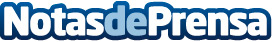 Los objetivos digitales educativos de aulaplaneta impulsarán el aprendizaje matemático del alumnado andaluzLa Consejería de Desarrollo Educativo y Formación Profesional impulsará medidas para mejorar los procesos de enseñanza-aprendizaje de las matemáticas con el objetivo de que esta materia sea "más atractiva y relevante" para el alumnado y, de esta manera, "contribuir a la mejora de los resultados académicos en la competencia matemática"Datos de contacto:José Antonio PichelAulaplaneta934 926 811Nota de prensa publicada en: https://www.notasdeprensa.es/los-objetivos-digitales-educativos-de Categorias: Educación Andalucia Formación profesional Digital http://www.notasdeprensa.es